ҠАРАР                                 			       ПОСТАНОВЛЕНИЕ16 апрель  2020 й.                               №9                                  16 апреля 2020г.Ғәлиәхмәт ауылы                                                                  село ГалиахметовоОб отмене постановления   сельского поселения Акъюловский сельсовет  муниципального района Хайбуллинский район Республики Башкортостан от 18 апреля  2019 года №68  «Рассмотрение заявлений, связанных с подключением (отключением) зданий, строений, сооружений к инженерным сетям»»На основании протеста прокуратуры Хайбуллинского района № 14д-2019 от 20 марта 2020 года на постановление Главы Администрации сельского поселения Акъюловский  сельсовет муниципального района Хайбуллинский район Республики Башкортостан от 18 апреля  2019 года №68 ««Рассмотрение заявлений, связанных с подключением (отключением) зданий, строений, сооружений к инженерным сетям»»ПОСТАНОВЛЯЕТ:1. Признать утратившим силу постановление Администрации сельского поселенияАкъюловский  сельсовет муниципального района Хайбуллинский район Республики Башкортостан от 18 апреля  2019 года №67 «Рассмотрение заявлений, связанных с подключением (отключением) зданий, строений, сооружений к инженерным сетям».2. Настоящее постановление обнародовать на информационном стенде и разместить на официальном сайте администрации сельского поселения Акъюловский  сельсоветмуниципального района Хайбуллинский район Республики Башкортостан.3. Контроль за исполнением настоящего Постановления возложить на управляющего делами администрации сельского поселения Игебаев И.А.Глава сельского поселения Акъюловский сельсовет                            Ильбаков Б.И.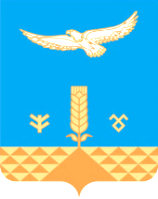 